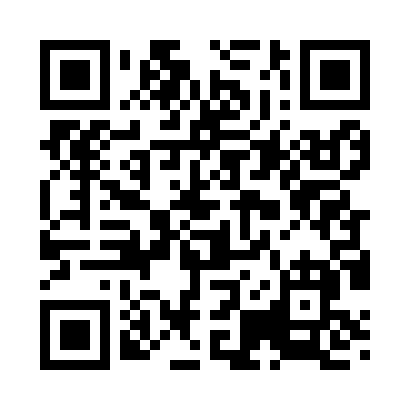 Prayer times for Veterans Colony, Oklahoma, USAMon 1 Jul 2024 - Wed 31 Jul 2024High Latitude Method: Angle Based RulePrayer Calculation Method: Islamic Society of North AmericaAsar Calculation Method: ShafiPrayer times provided by https://www.salahtimes.comDateDayFajrSunriseDhuhrAsrMaghribIsha1Mon4:476:121:255:128:3910:042Tue4:476:121:255:128:3910:043Wed4:486:131:265:138:3810:034Thu4:486:131:265:138:3810:035Fri4:496:141:265:138:3810:036Sat4:506:141:265:138:3810:027Sun4:506:151:265:138:3810:028Mon4:516:151:265:138:3710:029Tue4:526:161:275:138:3710:0110Wed4:536:161:275:148:3710:0111Thu4:536:171:275:148:3610:0012Fri4:546:181:275:148:369:5913Sat4:556:181:275:148:369:5914Sun4:566:191:275:148:359:5815Mon4:576:201:275:148:359:5816Tue4:586:201:275:148:349:5717Wed4:586:211:275:148:349:5618Thu4:596:221:285:148:339:5519Fri5:006:221:285:148:339:5520Sat5:016:231:285:148:329:5421Sun5:026:241:285:148:329:5322Mon5:036:241:285:148:319:5223Tue5:046:251:285:148:309:5124Wed5:056:261:285:148:309:5025Thu5:066:261:285:148:299:4926Fri5:076:271:285:148:289:4827Sat5:086:281:285:148:279:4728Sun5:096:291:285:138:269:4629Mon5:106:291:285:138:269:4530Tue5:116:301:285:138:259:4431Wed5:126:311:285:138:249:43